О внесении изменений в постановление Администрации города Когалыма от 25.07.2019 №1646В соответствии со статьей 78 Бюджетного кодекса Российской Федерации, Федеральным законом Российской Федерации от 06.10.2003             № 131-ФЗ «Об общих принципах организации местного самоуправления в Российской Федерации», Федеральным законом от 24.07.2007 № 209-ФЗ           «О развитии малого и среднего предпринимательства в Российской Федерации», Федеральный закон от 29.11.2021 № 384-ФЗ «О внесении изменений в Бюджетный кодекс Российской Федерации и отдельные законодательные акты Российской Федерации и установлении особенностей исполнения бюджетов бюджетной системы Российской Федерации в 2022 году», постановлением Правительства Российской Федерации от 18.09.2020  № 1492 «Об общих требованиях к нормативным правовым актам, муниципальным правовым актам, регулирующим предоставление субсидий, в том числе грантов в форме субсидий, юридическим лицам, индивидуальным предпринимателям, а также физическим лицам - производителям товаров, работ, услуг, и о признании утратившими силу некоторых актов Правительства Российской Федерации и отдельных положений некоторых актов Правительства Российской Федерации», Законом Ханты-Мансийского автономного округа - Югры от 29.12.2007 № 213-ОЗ «О развитии малого и среднего предпринимательства в Ханты-Мансийском автономном округе – Югре», постановлением Правительства Ханты-Мансийского автономного округа - Югры от 05.10.2018 № 336-П «О государственной программе Ханты-Мансийского автономного округа - Югры «Развитие экономического потенциала», Уставом города Когалыма, в целях реализации подпрограммы «Развитие малого и среднего предпринимательства в городе Когалыме» муниципальной программы «Социально-экономическое развитие и инвестиции муниципального образования город Когалым», утвержденной постановлением Администрации города Когалыма от 11.10.2013 № 2919:В постановление Администрации города Когалыма от 25.07.2019 №1646 «Об утверждении порядка предоставления финансовой поддержки субъектам малого и среднего предпринимательства в рамках реализации подпрограммы «Развитие малого и среднего предпринимательства в городе Когалыме» муниципальной программы «Социально-экономическое развитие и инвестиции муниципального образования город Когалым» (далее –постановление) внести следующие изменения:1.1. в приложении 1 к постановлению (далее – порядок предоставления субсидий):1.1.1. абзац второй пункта 1.1 раздела 1 дополнить словом «(мониторинга)» после слов «требования к отчетности, контролю»;1.1.2. абзац тринадцатый пункта 2.3. раздела 2 дополнить словами «3.2.1,» после слов «предусмотренным подпунктами»;1.1.3. в пунктах 3.2, 3.3 раздела 3 слова «дате» заменить словами «1 числу, месяца»;1.1.4. пункт 3.3.3 раздела 3 дополнить словами «в размере не более 50%» после слов «(за исключением нежилых помещений, находящихся в государственной и муниципальной собственности, включенных в перечни имущества в соответствии с Федеральным законом от 24.07.2007 № 209-ФЗ «О развитии малого и среднего предпринимательства в Российской Федерации»)»;1.1.5. в пункте 3.6 раздела 3 слова «на каждом листе документа (документов)» исключить;1.1.6. в пункте 3.11.1 раздела 3 слова «7 (семи)» заменить словами «4 (четырёх)»;1.1.7. наименование раздела 5 дополнить словом «(мониторинга)» после слов «Требования об осуществлении контроля»;1.1.8. пункт 5.1 раздела 5 изложить в следующей редакции:«5.1. Проверку соблюдения получателями Субсидий порядка и условий предоставления Субсидий, в том числе в части достижения результатов их предоставления осуществляют главный распорядитель как получатель бюджетных средств, отдел муниципального контроля Администрации города Когалыма и Контрольно-счетная палата города Когалыма, в соответствии с действующим законодательством Российской Федерации.».1.2. В приложении 2 к постановлению (далее – порядок предоставления грантов):1.2.1. абзац второй пункта 1.1 раздела 1 дополнить словом «(мониторинга)» после слов «требования к отчетности, контролю»;1.2.2. наименование раздела 5 дополнить словом «(мониторинга)» после слов «Требования об осуществлении контроля»;1.2.3. пункт 5.1 раздела 5 изложить в следующей редакции:«5.1. Проверку соблюдения получателями Гранта порядка и условий предоставления Гранта, в том числе в части достижения результатов их предоставления осуществляют главный распорядитель как получатель бюджетных средств, отдел муниципального контроля Администрации города Когалыма и Контрольно-счетная палата города Когалыма, в соответствии с действующим законодательством Российской Федерации.».2. Управлению инвестиционной деятельности и развития предпринимательства Администрации города Когалыма (В.И.Феоктистов) направить в юридическое управление Администрации города Когалыма текст постановления, его реквизиты, сведения об источнике официального опубликования в порядке и сроки, предусмотренные распоряжением Администрации города Когалыма от 19.06.2013 №149-р «О мерах по формированию регистра муниципальных нормативных правовых актов Ханты-Мансийского автономного округа – Югры» для дальнейшего направления в Управление государственной регистрации нормативных правовых актов Аппарата Губернатора Ханты-Мансийского автономного округа - Югры.3. Опубликовать настоящее постановление в газете «Когалымский вестник» и разместить на официальном сайте Администрации города Когалыма в информационно-телекоммуникационной сети «Интернет» (www.admkogalym.ru).4. Контроль за выполнением постановления возложить на заместителя главы города Когалыма Т.И.Черных.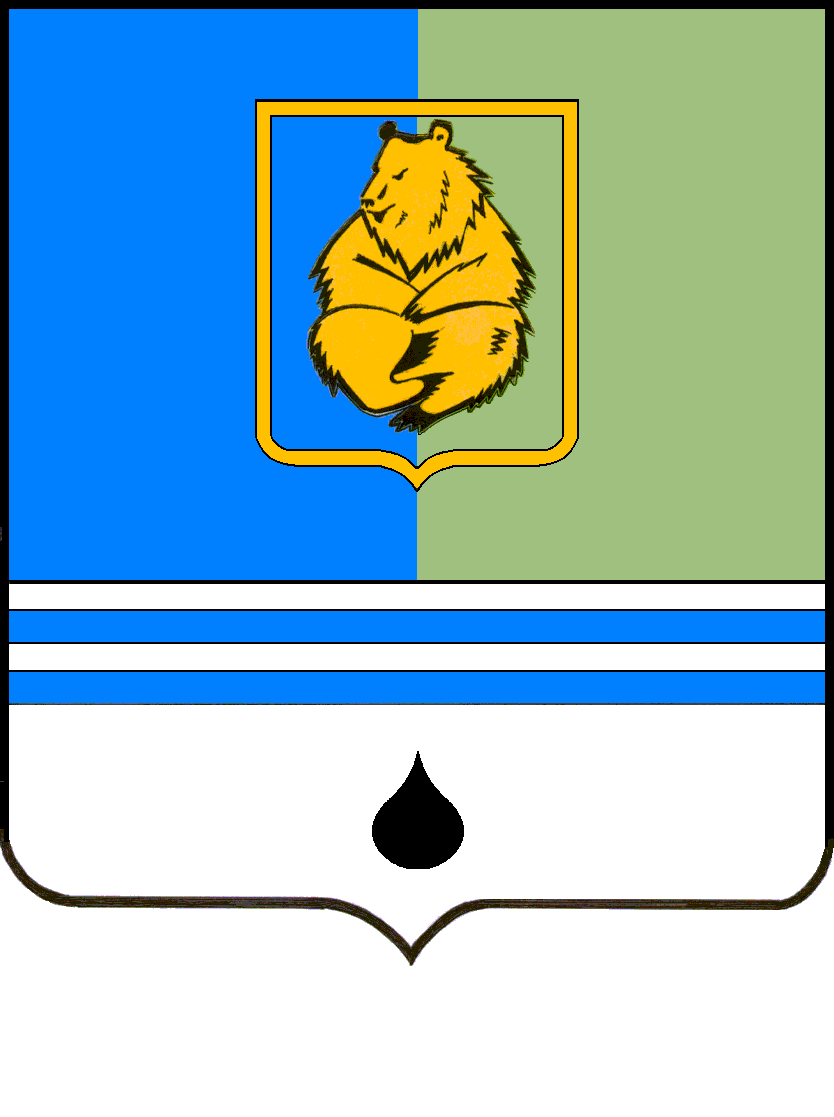 ПОСТАНОВЛЕНИЕАДМИНИСТРАЦИИ ГОРОДА КОГАЛЫМАХанты-Мансийского автономного округа - ЮгрыПОСТАНОВЛЕНИЕАДМИНИСТРАЦИИ ГОРОДА КОГАЛЫМАХанты-Мансийского автономного округа - ЮгрыПОСТАНОВЛЕНИЕАДМИНИСТРАЦИИ ГОРОДА КОГАЛЫМАХанты-Мансийского автономного округа - ЮгрыПОСТАНОВЛЕНИЕАДМИНИСТРАЦИИ ГОРОДА КОГАЛЫМАХанты-Мансийского автономного округа - Югрыот [Дата документа]от [Дата документа]№ [Номер документа]№ [Номер документа]